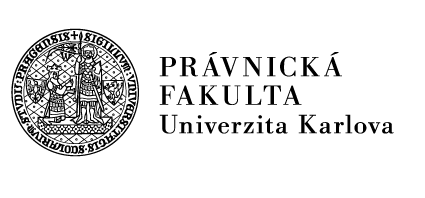 UNIVERZITA KARLOVA
PRÁVNICKÁ FAKULTAUNIVERZITA KARLOVA
PRÁVNICKÁ FAKULTAUNIVERZITA KARLOVA
PRÁVNICKÁ FAKULTAUNIVERZITA KARLOVA
PRÁVNICKÁ FAKULTAUNIVERZITA KARLOVA
PRÁVNICKÁ FAKULTAPracoviště – 
nám. Curieových 901/7, 116 40 Praha 1
tel: 
fax: Pracoviště – 
nám. Curieových 901/7, 116 40 Praha 1
tel: 
fax: Pracoviště – 
nám. Curieových 901/7, 116 40 Praha 1
tel: 
fax: Pracoviště – 
nám. Curieových 901/7, 116 40 Praha 1
tel: 
fax: Pracoviště – 
nám. Curieových 901/7, 116 40 Praha 1
tel: 
fax: IČ: 00216208
DIČ: CZ00216208IČ: 00216208
DIČ: CZ00216208Bankovní spojení:
Komerční Banka Praha 2
číslo účtu 85738011/0100Bankovní spojení:
Komerční Banka Praha 2
číslo účtu 85738011/0100Bankovní spojení:
Komerční Banka Praha 2
číslo účtu 85738011/0100Naše značkaNaše značkaNaše značkaNaše značkaNaše značkaObjednávka č.: Objednávka č.: Objednávka č.: /2019V Praze dneV Praze dneV Praze dneV Praze dneV Praze dneObjednáváme:Objednáváme:Objednáváme:Objednáváme:Objednáváme:Objednáváme:Objednáváme:Objednáváme:Hrazeno z: Hrazeno z: Hrazeno z: Hrazeno z: Hrazeno z: Hrazeno z: Hrazeno z: Hrazeno z: Cena celkem:                       Kč s DPHCena celkem:                       Kč s DPHCena celkem:                       Kč s DPHCena celkem:                       Kč s DPHCena celkem:                       Kč s DPHCena celkem:                       Kč s DPHJméno a podpisJméno a podpisJméno a podpisJméno a podpisVyřizuje: 